Sprawa: KC-zp.272-473/19   		      Kraków,  2019-09-05OGŁOSZENIE O UNIEWAZNIENIU POSTĘPOWANIA W ZAKRESIE ZAD. 1-3Akademia Górniczo - Hutniczaim. Stanisława Staszica w KrakowieDział Zamówień Publicznych, zgodnie z art.93 ust.3 ustawy prawo zamówień publicznych informuje, że postępowanie prowadzone w trybie przetargu nieograniczonego, ogłoszonego w Dzienniku Urzędowym Unii Europejskiej dnia 22/07/2019     z numerem: 2019/s 139-341878 na:Dostawę komputerów przenośnych oraz wysokowydajnego notebooka do obliczeń MES i obróbki danych tomograficznych dla WFiISzostało unieważnione na podstawie art. 93 ust. 1 pkt 7 ustawy Prawo Zamówień Publicznych  Zamawiający unieważnia postępowanie o udzielenie zamówienia, jeżeli  postępowanie obarczone niemożliwą do usunięcia wadą uniemożliwiającą zawarcie niepodlegającej unieważnieniu umowy w sprawie zamówienia publicznego.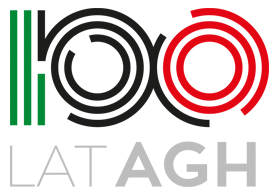 Uzasadnienie faktyczne:Zamawiający wyznaczył termin otwarcia ofert na 22/08/2019 r. na godz. 11:00.Z uwagi na awarię serwisu ogłoszeń ProPublico i z przyczyn technicznych otwarcie ofert w powyższym okresie nie było możliwe.Powyższy błąd jest niemożliwy do usunięcia.